STRENSALL WITH TOWTHORPE PARISH COUNCIL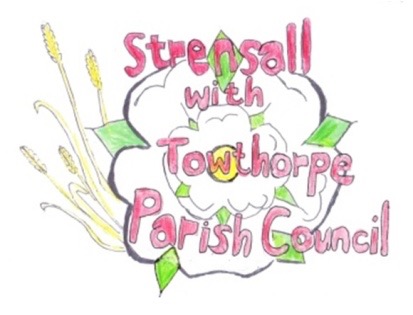 The Village Hall, Northfields, Strensall, York YO325XWe-mail: strensalltowthorpePC@outlook.com              phone: 01904 491569MINUTES OF A PLANNING COMMITTEE MEETING      HELD ON TUESDAY 27th JUNE 2023 AT 6.30PMCouncillors Present:			Andrew Bolton		Christopher Chambers							Tony Fisher		Christopher Tetley 	In Attendance:			Fiona Hill - Parish ClerkPublic Present:			0a) To receive apologies for absence given in advance of the meeting:     		Parish Councillors Lawrence Mattinson and Wayne Wigley            					b) To consider the approval of reasons given for absence: 				Resolved / Approved (Unanimous)        		   	            To receive any declarations of interest under the Parish Council Code of Conduct or Members register of interests: 							           Cllr Fisher reported that he had been involved in the enforcement cases at 32 Westpit Lane, but the Chairman was satisfied this is a separate issue, so he would remain in the meeting, whilst this application was discussed.To approve the minutes of the Planning Committee meeting of 13th June 2023:		Resolved / Approved (Unanimous)To discuss any ongoing issues and information received: NoneTo consider and respond to consultations from City of York Council to the planning	applications as follows:										a) 23/00995/FUL – Retention of extension to shed and 2no. stock shelters @ Country Park, Pottery LaneResolved / No Objection (Unanimous), it must not be ancillary to the caravan park and should only be used for agricultural purposes.b) 23/01163/FUL – Balcony to rear (retrospective) @ 32 Westpit LaneResolved / Strongly Object (Unanimous), for the reasons as follows: The retention of this unauthorised balcony contravenes condition four of planning approval 19/01365/FUL dated 18 September 2019In addition, the unauthorised balcony would cause harm to the privacy and amenity of neighbouring properties.The development fails to accord with the amenity protection aims set out in paragraphs 3.1 and 3.4 of the City of York House Extensions and Alterations Draft Supplementary Planning Document.To note planning decisions received: NoneTo confirm date of the next meeting on Tuesday 11th July 2023 @ 6.30 p.m.Resolved / Approved (Unanimous)	